POKYNY NA VYPĹŇANIEVšetky polia v tomto formulári sú povinné a musia sa vyplniť. Polia vo formulári označené hviezdičkou (*) sa musia vyplniť v náležitých prípadoch, alebo ak je údaj dostupný.Všetky časti s bielym podkladom sa musia vyplniť veľkým tlačeným písmom tmavej farby. Vo formulári sa nesmie škrtať, nesmie obsahovať prepisované slová ani iné úpravy.Časti vyhradené „na úradné použitie“ musia zostať nevyplnené.Osobné identifikačné číslo (t. j. jedinečné osobné identifikačné číslo na daňové účely, na účely sociálneho zabezpečenia a podobne), adresa, poštové smerovacie číslo, telefónne číslo a e-mailová adresa sa v náležitých prípadoch musia vyplniť. V opačnom prípade uveďte „N/A“.Identifikačné číslo pre DPH a číslo registrácie a identifikácie hospodárskych subjektov (číslo EORI, jedinečné číslo v celej EÚ, ktoré prideľujú colné orgány v členskom štáte hospodárskym subjektom zapojeným do colných činností) sa musí vyplniť, ak je dostupné. V opačnom prípade uveďte „N/A“.Keď prepravca informáciu nepozná, uveďte „neviem“.Formulár sa musí vyplniť v jednom z úradných jazykov EÚ, ktoré akceptujú príslušné orgány členského štátu, v ktorom sa oznámenie podáva.Oddiel 1: Vstup do EÚ alebo výstup z EÚOznačte príslušnú kolónku podľa toho, či prepravca vstupuje do EÚ alebo opúšťa EÚ. Oznámenie pri vstupe a pri opúšťaní sa vyžaduje aj v prípade, ak ide o tranzit cez EÚ.Oddiel 2: Údaje o prepravcovi peňažných prostriedkov v hotovostiV tomto oddiele sa vypĺňajú osobné údaje prepravcu podľa toho, ako sú uvedené v jeho doklade totožnosti.Ak prepravca peňažných prostriedkov v hotovosti nie je právne spôsobilý oznámenie podpísať, oznámenie predloží právny zástupca prepravcu.Oddiel 3: Údaje o dopraveMusia sa poskytnúť informácie o krajine prvého odchodu, krajine konečného určenia a dopravných prostriedkoch. V náležitých prípadoch sa musia spresniť informácie o krajine alebo krajinách tranzitu, cez ktorú(-é) prepravca peňažné prostriedky v hotovosti prepravuje, a o dopravnej spoločnosti.Zvoľte kolónku „letecky“, ak vstupujete do EÚ alebo opúšťate EÚ leteckou dopravou. Musí sa uviesť typ lietadla (komerčný let, súkromné lietadlo, iné). V poli „referenčné číslo“ sa musí uviesť číslo letu alebo registračné číslo lietadla (v prípade súkromného lietadla).Zvoľte kolónku „námorná/riečna doprava“, ak vstupujete do EÚ alebo opúšťate EÚ po mori alebo riečnou dopravou. Musí sa uviesť typ plavidla (komerčné plavidlo, jachta alebo iné). V poli „referenčné číslo“ sa musí uviesť názov plavidla a pod „dopravnou spoločnosťou“ sa musia uviesť údaje o linke lodnej dopravy.Zvoľte kolónku „cestná doprava“, ak vstupujete do EÚ alebo opúšťate EÚ na akomkoľvek druhu cestného motorového vozidla. Musí sa uviesť druh cestnej dopravy (nákladné vozidlo, automobil, autobus, iné). V poli „referenčné číslo“ sa musí uviesť kód krajiny a evidenčné číslo vozidla.Zvoľte kolónku „železničná doprava“, ak vstupujete do EÚ alebo opúšťate EÚ vlakom. V poli „referenčné číslo“ sa musí uviesť číslo vlakovej súpravy a pod „dopravnou spoločnosťou“ sa musí uviesť železničná spoločnosť.Zvoľte kolónku „iné“, ak sa nepoužije žiadny z uvedených spôsobov dopravy a spresnite druh dopravy (napr. pešo, na bicykli).Oddiel 4: Údaje o peňažných prostriedkoch v hotovostiV tomto oddiele sa musí vyplniť celková suma peňažných prostriedkov v hotovosti, ktorú prepravca prepravuje. Pojem „peňažné prostriedky v hotovosti“ je vymedzený v časti „všeobecné informácie“. Musí sa uviesť aspoň jedna z možností [i) mena; ii) obchodovateľné finančné nástroje na doručiteľa alebo iii) komodity používané ako vysoko likvidné uchovávatele hodnoty].Ak priestor na formulári oznámenia nepostačuje na poskytnutie údajov o peňažných prostriedkoch v hotovosti, musia sa použiť doplňujúce hárky. Všetky poskytnuté informácie predstavujú jediné oznámenie a všetky doplňujúce hárky musia byť očíslované a podpísané.Oddiel 5: Ekonomický pôvod a zamýšľané použitie peňažných prostriedkov v hotovostiKeď je prepravca výlučným majiteľom, alebo keď je len jeden výlučný majiteľ, na udanie príslušného ekonomického pôvodu sa musí zakaždým vyplniť pododdiel 5.A.Keď je prepravca aj výlučným majiteľom a výlučným zamýšľaným príjemcom, alebo keď je len jeden príjemca, na udanie zamýšľaného použitia peňažných prostriedkov v hotovosti sa musí zakaždým vyplniť pododdiel 5.B.V každom pododdiele možno vybrať viac ako jednu možnosť. Ak sa nehodí žiadna možnosť, označte kolónku „iné“ a spresnite.Ak sú viacerí majitelia alebo viacerí zamýšľaní príjemcovia, príslušné informácie o ekonomickom pôvode a zamýšľanom použití peňažných prostriedkov v hotovosti pre jednotlivých majiteľov a/alebo zamýšľaných príjemcov sa musia vyplniť na doplňujúcich hárkoch, ako sa uvádza ďalej. V tomto prípade zvoľte kolónku „iné“ a spresnite „doplňujúce hárky“.Oddiel 6: Majiteľ peňažných prostriedkov v hotovostiLen jeden majiteľAk je prepravca výlučným majiteľom peňažných prostriedkov v hotovosti, označte príslušnú kolónku a prejdite na oddiel 7.Ak prepravca nie je výlučným majiteľom, spresnite, či výlučným majiteľom je iná fyzická alebo právnická osoba a označte príslušnú kolónku. Dané údaje sa musia vyplniť v pododdiele 6.A (pre fyzickú osobu) alebo pododdiele 6.B (pre právnickú osobu) a prejde sa na oddiel 7. Ak je prepravca fyzická osoba, osobné údaje sa musia vyplniť tak, ako sú uvedené v jeho doklade totožnosti.Viac ako jeden majiteľAk sú viacerí majitelia, v príslušnej kolónke sa musí vyplniť celkový počet majiteľov. Pre každého ďalšieho majiteľa sa musia vyplniť samostatné doplňujúce hárky, pričom sa uvedú údaje o ňom, suma, ekonomický pôvod a zamýšľané použitie vlastnených peňažných prostriedkov v hotovosti. Ak je prepravca jedným z majiteľov, aj za neho sa musí vyplniť doplňujúci hárok, pričom sa uvedie suma peňažných prostriedkov v hotovosti, ktorú vlastní prepravca, jej ekonomický pôvod a zamýšľané použitie. Všetky poskytnuté informácie predstavujú jediné oznámenie a všetky doplňujúce hárky musia byť očíslované a podpísané.Oddiel 7: Zamýšľaný príjemca peňažných prostriedkov v hotovostiLen jeden zamýšľaný príjemcaUveďte, či je prepravca výlučným zamýšľaným príjemcom peňažných prostriedkov v hotovosti. Ak áno, označte príslušnú kolónku a prejdite na oddiel 8.Ak prepravca nie je výlučným zamýšľaným príjemcom peňažných prostriedkov v hotovosti, zvoľte príslušnú kolónku s cieľom uviesť, či je výlučným zamýšľaným príjemcom iná fyzická alebo právnická osoba. Dané informácie sa musia vyplniť v pododdiele 7.A (pre fyzickú osobu) alebo pododdiele 7.B (pre právnickú osobu) a prejde sa na oddiel 8. Ak ide o fyzickú osobu, osobné údaje sa musia vyplniť tak, ako sú uvedené v jej doklade totožnosti.Viac ako jeden zamýšľaný príjemcaAk sú viacerí zamýšľaní príjemcovia, v príslušnej kolónke sa musí vyplniť celkový počet zamýšľaných príjemcov. Pre každého zamýšľaného príjemcu sa musia vyplniť doplňujúce hárky, pričom sa uvedú údaje o každom zamýšľanom príjemcovi, suma peňažných prostriedkov v hotovosti, ktorú majú prijať, a jej zamýšľané použitie. Ak je prepravca jedným zo zamýšľaných príjemcov, aj za neho sa musí vyplniť doplňujúci hárok, pričom sa uvedie suma peňažných prostriedkov v hotovosti, ktorú prepravca prijal, jej ekonomický pôvod a zamýšľané použitie. Všetky poskytnuté informácie predstavujú jediné oznámenie a všetky doplňujúce hárky musia byť očíslované a podpísané.Oddiel 8: PodpisUveďte dátum, miesto a meno a podpíšte formulár oznámenia. Uveďte celkový počet použitých doplňujúcich hárkov. Ak sa nepoužil žiadny, uveďte nulu (0). Prepravca môže označiť príslušnú kolónku, ak chce požiadať o potvrdenú kópiu oznámenia.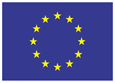 OZNÁMENIE PEŇAŽNÝCH PROSTRIEDKOV V HOTOVOSTIčlánok 3 nariadenia (EÚ) 2018/1672OZNÁMENIE PEŇAŽNÝCH PROSTRIEDKOV V HOTOVOSTIčlánok 3 nariadenia (EÚ) 2018/1672OZNÁMENIE PEŇAŽNÝCH PROSTRIEDKOV V HOTOVOSTIčlánok 3 nariadenia (EÚ) 2018/1672Na úradné účelyReferenčné číslo1. ☐ Vstupujem do Európskej únie (EÚ)                       Opúšťam EÚ                              2. Údaje o prepravcovi peňažných prostriedkov v hotovosti2. Údaje o prepravcovi peňažných prostriedkov v hotovosti2. Údaje o prepravcovi peňažných prostriedkov v hotovosti2. Údaje o prepravcovi peňažných prostriedkov v hotovosti2. Údaje o prepravcovi peňažných prostriedkov v hotovosti2. Údaje o prepravcovi peňažných prostriedkov v hotovosti2. Údaje o prepravcovi peňažných prostriedkov v hotovosti2. Údaje o prepravcovi peňažných prostriedkov v hotovosti2. Údaje o prepravcovi peňažných prostriedkov v hotovostiMeno(-á) Štátna príslušnosťPriezvisko(-á) Osobné identifikačné číslo*Osobné identifikačné číslo*Pohlavie muž            žena            iné muž            žena            iné muž            žena            iné muž            žena            inéAdresaUlica* a číslo*ulicaulicačísloDátum narodeniaDD     MM      RRRRDD     MM      RRRRDD     MM      RRRRDD     MM      RRRRMestoMiesto narodeniamestomestokrajina krajina PSČ*Doklad totožnosti cestovný pas  ☐ preukaz totožnosti                                      ☐ preukaz totožnosti                                     ☐ iné (uveďte)_____________Krajina Č. dokladu totožnostiTelefónne číslo*Krajina vydaniaE-mail*Dátum vydaniaDD     MM      RRRRDD     MM      RRRRDD     MM      RRRRDD     MM      RRRR3. Údaje o doprave 3. Údaje o doprave 3. Údaje o doprave 3. Údaje o doprave 3. Údaje o doprave 3. Údaje o doprave 3. Údaje o doprave 3. Údaje o doprave 3. Údaje o doprave Krajina prvého odchoduKrajina prvého odchoduDátum odchoduDátum odchoduDátum odchoduDD     MM      RRRRDD     MM      RRRRKrajina konečného určeniaKrajina konečného určeniaDátum príchoduDátum príchoduDátum príchoduDD     MM      RRRRDD     MM      RRRRCez [krajina(-y) tranzitu]*Cez [krajina(-y) tranzitu]*Dátum tranzitu*Dátum tranzitu*Dátum tranzitu*DD     MM      RRRRDD     MM      RRRRDopravný prostriedokDopravný prostriedok LETECKY (spresnite)☐ komerčný let☐ súkromný let ☐  iné
  NÁMORNÁ/RIEČNA DOPRAVA (spresnite)☐ komerčné plavidlo    ☐ jachta☐ výletná loď                 ☐ iné
  NÁMORNÁ/RIEČNA DOPRAVA (spresnite)☐ komerčné plavidlo    ☐ jachta☐ výletná loď                 ☐ iné
  ŽELEZNIČNÁ DOPRAVA CESTNÁ DOPRAVA (spresnite)      nákl. voz.     autobus automobil    iné CESTNÁ DOPRAVA (spresnite)      nákl. voz.     autobus automobil    iné INÁ DOPRAVA (spresnite)_______________Dopravná trasaDopravná trasaNázov/miesto prvého letiska/prístavu/železničnej stanice odchoduNázov/miesto prvého letiska/prístavu/železničnej stanice odchoduNázov/miesto prvého letiska/prístavu/železničnej stanice odchoduDopravná trasaDopravná trasaNázov/miesto konečného letiska/prístavu/železničnej stanice príchoduNázov/miesto konečného letiska/prístavu/železničnej stanice príchoduNázov/miesto konečného letiska/prístavu/železničnej stanice príchoduDopravná trasaDopravná trasaNázov/miesto letiska/prístavu/železničnej stanice tranzituNázov/miesto letiska/prístavu/železničnej stanice tranzituNázov/miesto letiska/prístavu/železničnej stanice tranzituDopravná trasaDopravná trasaPozemný hraničný priechod (len pre cestnú dopravu)Pozemný hraničný priechod (len pre cestnú dopravu)Pozemný hraničný priechod (len pre cestnú dopravu)Referenčné číslo (napr. číslo letu, označenie lode, číslo vlakovej súpravy, kód krajiny a evidenčné číslo)Referenčné číslo (napr. číslo letu, označenie lode, číslo vlakovej súpravy, kód krajiny a evidenčné číslo)Referenčné číslo (napr. číslo letu, označenie lode, číslo vlakovej súpravy, kód krajiny a evidenčné číslo)Referenčné číslo (napr. číslo letu, označenie lode, číslo vlakovej súpravy, kód krajiny a evidenčné číslo)Referenčné číslo (napr. číslo letu, označenie lode, číslo vlakovej súpravy, kód krajiny a evidenčné číslo)Dopravná spoločnosť*4. Údaje o peňažných prostriedkoch v hotovosti4. Údaje o peňažných prostriedkoch v hotovosti4. Údaje o peňažných prostriedkoch v hotovosti4. Údaje o peňažných prostriedkoch v hotovosti4. Údaje o peňažných prostriedkoch v hotovosti4. Údaje o peňažných prostriedkoch v hotovosti4. Údaje o peňažných prostriedkoch v hotovostiMena(bankovky a mince) HodnotaHodnotaMenaMenaHodnotaMenaMena(bankovky a mince) 1)1)3)Mena(bankovky a mince) 2)2)4)Obchodovateľné finančné nástroje na doručiteľa Druh obchodovateľného finančného nástroja na doručiteľaDruh obchodovateľného finančného nástroja na doručiteľaDruh obchodovateľného finančného nástroja na doručiteľaDruh obchodovateľného finančného nástroja na doručiteľa HodnotaMenaObchodovateľné finančné nástroje na doručiteľa Komodity používané ako vysokolikvidné uchovávatele hodnoty (t. j. zlato)DruhMnožstvoMnožstvoCelková hmotnosť (g)HodnotaMenaKomodity používané ako vysokolikvidné uchovávatele hodnoty (t. j. zlato)5. Ekonomický pôvod a zamýšľané použitie peňažných prostriedkov v hotovosti (v každom pododdiele 5.A a 5.B sú možné viaceré možnosti)5. Ekonomický pôvod a zamýšľané použitie peňažných prostriedkov v hotovosti (v každom pododdiele 5.A a 5.B sú možné viaceré možnosti)5.A Ekonomický pôvod (Tento pododdiel sa vypĺňa, ak je len jeden majiteľ. Ak sú viacerí majitelia, informácie sa musia vyplniť na doplňujúcich hárkoch.  V tomto prípade zvoľte možnosť „iné“ a spresnite „doplňujúce hárky“.)5.B Zamýšľané použitie (Tento pododdiel sa vypĺňa, ak je len jeden zamýšľaný príjemca. Ak sú viacerí zamýšľaní príjemcovia, informácie sa musia vyplniť na doplňujúcich hárkoch.  V tomto prípade zvoľte možnosť „iné“ a spresnite „doplňujúce hárky“.) zisky z pracovnej činnosti (príjem, dôchodok, príjem z podnikania atď.) kapitálové zisky (dividendy, investičné zisky, úrok, poistenie atď.) predaj nehnuteľného majetku predaj hnuteľného majetku úver poskytnutý fyzickou osobou úver poskytnutý právnym subjektom (úverová inštitúcia, banka alebo spoločnosť) lotéria/hazardné hry dar/donorský príspevok dedičstvo iné (spresnite)__________________________________ náklady práce (výplata miezd, investičné činnosti atď.) kapitálové investície (vklady na bankový účet, platby poistného atď.) finančné prostriedky na kúpu nehnuteľnosti finančné prostriedky na kúpu hnuteľného majetku splatenie úveru poskytnutého fyzickou osobou splatenie úveru poskytnutého právnym subjektom (úverovou inštitúciou, bankou alebo spoločnosťou) lotéria/hazardné hry dobročinné účely peňažné prostriedky v hotovosti pre kapitána lode/palubná hotovosť dovolenka/rekreácia☐ prevoz peňažných prostriedkov v hotovosti profesionálnymi kuriérmi peňažných prostriedkov v hotovosti (zmenárenské spoločnosti)☐ prevoz peňažných prostriedkov v hotovosti profesionálnymi kuriérmi peňažných prostriedkov v hotovosti (iné) iné (spresnite)__________________________________6. Majiteľ peňažných prostriedkov v hotovosti: Ste výlučným majiteľom peňažných prostriedkov v hotovosti?6. Majiteľ peňažných prostriedkov v hotovosti: Ste výlučným majiteľom peňažných prostriedkov v hotovosti?6. Majiteľ peňažných prostriedkov v hotovosti: Ste výlučným majiteľom peňažných prostriedkov v hotovosti?6. Majiteľ peňažných prostriedkov v hotovosti: Ste výlučným majiteľom peňažných prostriedkov v hotovosti?6. Majiteľ peňažných prostriedkov v hotovosti: Ste výlučným majiteľom peňažných prostriedkov v hotovosti?6. Majiteľ peňažných prostriedkov v hotovosti: Ste výlučným majiteľom peňažných prostriedkov v hotovosti?6. Majiteľ peňažných prostriedkov v hotovosti: Ste výlučným majiteľom peňažných prostriedkov v hotovosti?7. Zamýšľaný príjemca peňažných prostriedkov v hotovosti: Ste výlučným zamýšľaným príjemcom peňažných prostriedkov v hotovosti?7. Zamýšľaný príjemca peňažných prostriedkov v hotovosti: Ste výlučným zamýšľaným príjemcom peňažných prostriedkov v hotovosti?7. Zamýšľaný príjemca peňažných prostriedkov v hotovosti: Ste výlučným zamýšľaným príjemcom peňažných prostriedkov v hotovosti?7. Zamýšľaný príjemca peňažných prostriedkov v hotovosti: Ste výlučným zamýšľaným príjemcom peňažných prostriedkov v hotovosti?7. Zamýšľaný príjemca peňažných prostriedkov v hotovosti: Ste výlučným zamýšľaným príjemcom peňažných prostriedkov v hotovosti?7. Zamýšľaný príjemca peňažných prostriedkov v hotovosti: Ste výlučným zamýšľaným príjemcom peňažných prostriedkov v hotovosti?7. Zamýšľaný príjemca peňažných prostriedkov v hotovosti: Ste výlučným zamýšľaným príjemcom peňažných prostriedkov v hotovosti?7. Zamýšľaný príjemca peňažných prostriedkov v hotovosti: Ste výlučným zamýšľaným príjemcom peňažných prostriedkov v hotovosti?7. Zamýšľaný príjemca peňažných prostriedkov v hotovosti: Ste výlučným zamýšľaným príjemcom peňažných prostriedkov v hotovosti? Áno, som výlučný majiteľ Áno, som výlučný majiteľ Áno, som výlučný majiteľ Prejdite na oddiel 7 Prejdite na oddiel 7 Prejdite na oddiel 7 Prejdite na oddiel 7 Áno, som výlučný zamýšľaný príjemca všetkých peňažných prostriedkov v hotovosti  Áno, som výlučný zamýšľaný príjemca všetkých peňažných prostriedkov v hotovosti  Áno, som výlučný zamýšľaný príjemca všetkých peňažných prostriedkov v hotovosti  Áno, som výlučný zamýšľaný príjemca všetkých peňažných prostriedkov v hotovosti  Áno, som výlučný zamýšľaný príjemca všetkých peňažných prostriedkov v hotovosti  Prejdite na oddiel 8 Prejdite na oddiel 8 Prejdite na oddiel 8 Prejdite na oddiel 8 Nie, výlučným majiteľom je iná fyzická osoba Nie, výlučným majiteľom je iná fyzická osoba Nie, výlučným majiteľom je iná fyzická osoba Vyplňte pododdiel 6.A Vyplňte pododdiel 6.A Vyplňte pododdiel 6.A Vyplňte pododdiel 6.A Nie, výlučným zamýšľaným príjemcom je výlučný majiteľ  Nie, výlučným zamýšľaným príjemcom je výlučný majiteľ  Nie, výlučným zamýšľaným príjemcom je výlučný majiteľ  Nie, výlučným zamýšľaným príjemcom je výlučný majiteľ  Nie, výlučným zamýšľaným príjemcom je výlučný majiteľ  Prejdite na oddiel 8 Prejdite na oddiel 8 Prejdite na oddiel 8 Prejdite na oddiel 8 Nie, výlučným majiteľom je právnická osoba  Nie, výlučným majiteľom je právnická osoba  Nie, výlučným majiteľom je právnická osoba  Vyplňte pododdiel 6.B Vyplňte pododdiel 6.B Vyplňte pododdiel 6.B Vyplňte pododdiel 6.B Nie, výlučným zamýšľaným príjemcom je iná fyzická osoba  Nie, výlučným zamýšľaným príjemcom je iná fyzická osoba  Nie, výlučným zamýšľaným príjemcom je iná fyzická osoba  Nie, výlučným zamýšľaným príjemcom je iná fyzická osoba  Nie, výlučným zamýšľaným príjemcom je iná fyzická osoba  Vyplňte pododdiel 7.A Vyplňte pododdiel 7.A Vyplňte pododdiel 7.A Vyplňte pododdiel 7.A Nie, je viac ako jeden majiteľ  Nie, je viac ako jeden majiteľ  Nie, je viac ako jeden majiteľ  Vyplňte ďalej celkový počet majiteľov a na vyplnenie údajov o nich použite doplňujúce hárky.  Prejdite na oddiel 7. Vyplňte ďalej celkový počet majiteľov a na vyplnenie údajov o nich použite doplňujúce hárky.  Prejdite na oddiel 7. Vyplňte ďalej celkový počet majiteľov a na vyplnenie údajov o nich použite doplňujúce hárky.  Prejdite na oddiel 7. Vyplňte ďalej celkový počet majiteľov a na vyplnenie údajov o nich použite doplňujúce hárky.  Prejdite na oddiel 7. Nie, výlučným zamýšľaným príjemcom je právnická osoba  Nie, výlučným zamýšľaným príjemcom je právnická osoba  Nie, výlučným zamýšľaným príjemcom je právnická osoba  Nie, výlučným zamýšľaným príjemcom je právnická osoba  Nie, výlučným zamýšľaným príjemcom je právnická osoba  Vyplňte pododdiel 7.B Vyplňte pododdiel 7.B Vyplňte pododdiel 7.B Vyplňte pododdiel 7.B Nie, je viac ako jeden majiteľ  Nie, je viac ako jeden majiteľ  Nie, je viac ako jeden majiteľ  Vyplňte ďalej celkový počet majiteľov a na vyplnenie údajov o nich použite doplňujúce hárky.  Prejdite na oddiel 7. Vyplňte ďalej celkový počet majiteľov a na vyplnenie údajov o nich použite doplňujúce hárky.  Prejdite na oddiel 7. Vyplňte ďalej celkový počet majiteľov a na vyplnenie údajov o nich použite doplňujúce hárky.  Prejdite na oddiel 7. Vyplňte ďalej celkový počet majiteľov a na vyplnenie údajov o nich použite doplňujúce hárky.  Prejdite na oddiel 7. Nie, je viac ako jeden zamýšľaný príjemca  Nie, je viac ako jeden zamýšľaný príjemca  Nie, je viac ako jeden zamýšľaný príjemca  Nie, je viac ako jeden zamýšľaný príjemca  Nie, je viac ako jeden zamýšľaný príjemca  Vyplňte ďalej celkový počet zamýšľaných príjemcov a na vyplnenie údajov o nich použite doplňujúce hárky.  Prejdite na oddiel 8. Vyplňte ďalej celkový počet zamýšľaných príjemcov a na vyplnenie údajov o nich použite doplňujúce hárky.  Prejdite na oddiel 8. Vyplňte ďalej celkový počet zamýšľaných príjemcov a na vyplnenie údajov o nich použite doplňujúce hárky.  Prejdite na oddiel 8. Vyplňte ďalej celkový počet zamýšľaných príjemcov a na vyplnenie údajov o nich použite doplňujúce hárky.  Prejdite na oddiel 8.Celkový počet majiteľov:Celkový počet majiteľov:Celkový počet majiteľov: Celkový počet zamýšľaných príjemcov: Celkový počet zamýšľaných príjemcov: Celkový počet zamýšľaných príjemcov:6.A Výlučný majiteľ je fyzická osoba6.A Výlučný majiteľ je fyzická osoba6.A Výlučný majiteľ je fyzická osoba6.A Výlučný majiteľ je fyzická osoba6.A Výlučný majiteľ je fyzická osoba6.A Výlučný majiteľ je fyzická osoba6.A Výlučný majiteľ je fyzická osoba7.A Výlučný zamýšľaný príjemca je fyzická osoba7.A Výlučný zamýšľaný príjemca je fyzická osoba7.A Výlučný zamýšľaný príjemca je fyzická osoba7.A Výlučný zamýšľaný príjemca je fyzická osoba7.A Výlučný zamýšľaný príjemca je fyzická osoba7.A Výlučný zamýšľaný príjemca je fyzická osoba7.A Výlučný zamýšľaný príjemca je fyzická osoba7.A Výlučný zamýšľaný príjemca je fyzická osoba7.A Výlučný zamýšľaný príjemca je fyzická osobaMeno(-á) Meno(-á) Priezvisko(-á) Priezvisko(-á) Pohlavie muž             žena            iné muž             žena            iné muž             žena            iné muž             žena            iné muž             žena            iné muž             žena            inéPohlavie muž             žena            iné muž             žena            iné muž             žena            iné muž             žena            iné muž             žena            iné muž             žena            iné muž             žena            iné muž             žena            inéDátum narodeniaDD     MM      RRRRDD     MM      RRRRDD     MM      RRRRDD     MM      RRRRDD     MM      RRRRDD     MM      RRRRDátum narodeniaDD     MM      RRRRDD     MM      RRRRDD     MM      RRRRDD     MM      RRRRDD     MM      RRRRDD     MM      RRRRDD     MM      RRRRDD     MM      RRRRMiesto narodenia  mestomestomestokrajina krajina krajina Miesto narodenia mestomestomestomestomestokrajina krajina krajina Doklad totožnosticestovný pas cestovný pas  ☐preukaz totožnosti                                      ☐preukaz totožnosti                                     ☐iné (uveďte) ____________☐iné (uveďte) ____________Doklad totožnosticestovný pas cestovný pas cestovný pas  ☐preukaz totožnosti                                      ☐preukaz totožnosti                                      ☐preukaz totožnosti                                     ☐iné (uveďte) ____________☐iné (uveďte) ____________Č. dokladu totožnostiČ. dokladu totožnostiKrajina vydaniaKrajina vydaniaDátum vydaniaDD     MM      RRRRDD     MM      RRRRDD     MM      RRRRDD     MM      RRRRDD     MM      RRRRDD     MM      RRRRDátum vydaniaDD     MM      RRRRDD     MM      RRRRDD     MM      RRRRDD     MM      RRRRDD     MM      RRRRDD     MM      RRRRDD     MM      RRRRDD     MM      RRRRŠtátna príslušnosťŠtátna príslušnosťOsobné identifikačné číslo*Osobné identifikačné číslo*Osobné identifikačné číslo*Osobné identifikačné číslo*AdresaUlica* a číslo*ulicaulicaulicaulicaulicačísloAdresaUlica* a číslo*ulicaulicaulicaulicaulicaulicaulicačísloMestoMestoPSČ*PSČ*Krajina Krajina Telefónne číslo*Telefónne číslo*E-mail*E-mail*6.B Výlučný majiteľ je právnická osoba6.B Výlučný majiteľ je právnická osoba6.B Výlučný majiteľ je právnická osoba6.B Výlučný majiteľ je právnická osoba6.B Výlučný majiteľ je právnická osoba6.B Výlučný majiteľ je právnická osoba6.B Výlučný majiteľ je právnická osoba7.B Výlučný zamýšľaný príjemca je právnická osoba7.B Výlučný zamýšľaný príjemca je právnická osoba7.B Výlučný zamýšľaný príjemca je právnická osoba7.B Výlučný zamýšľaný príjemca je právnická osoba7.B Výlučný zamýšľaný príjemca je právnická osoba7.B Výlučný zamýšľaný príjemca je právnická osoba7.B Výlučný zamýšľaný príjemca je právnická osoba7.B Výlučný zamýšľaný príjemca je právnická osoba7.B Výlučný zamýšľaný príjemca je právnická osobaNázovNázovČíslo zápisu do registraČíslo zápisu do registraNázov registraNázov registraKrajina zápisu do registraKrajina zápisu do registraIdentifikačné číslo pre DPH*Identifikačné číslo pre DPH*Identifikačné číslo pre DPH*Identifikačné číslo pre DPH*Číslo registrácie a identifikácie hospodárskych subjektov (EORI)*Číslo registrácie a identifikácie hospodárskych subjektov (EORI)*Číslo registrácie a identifikácie hospodárskych subjektov (EORI)*Číslo registrácie a identifikácie hospodárskych subjektov (EORI)*AdresaUlica* a číslo*ulicaulicaulicaulicaulicačísloAdresaUlica* a číslo*ulicaulicaulicaulicaulicaulicaulicačísloMestoMestoPSČ*PSČ*KrajinaKrajinaTelefónne číslo*Telefónne číslo*E-mail*E-mail*8. Podpis 8. Podpis 8. Podpis 8. Podpis 8. Podpis 8. Podpis Na úradné účely Na úradné účely Na úradné účely Vyhlasujem, že všetky uvedené údaje sú správne. Som si vedomý(-á), že ak sú poskytnuté informácie nesprávne alebo neúplné, oznamovacia povinnosť sa nepovažuje za splnenú a podľa platných vnútroštátnych právnych predpisov sa na mňa vzťahujú sankcie.Vyhlasujem, že všetky uvedené údaje sú správne. Som si vedomý(-á), že ak sú poskytnuté informácie nesprávne alebo neúplné, oznamovacia povinnosť sa nepovažuje za splnenú a podľa platných vnútroštátnych právnych predpisov sa na mňa vzťahujú sankcie.Vyhlasujem, že všetky uvedené údaje sú správne. Som si vedomý(-á), že ak sú poskytnuté informácie nesprávne alebo neúplné, oznamovacia povinnosť sa nepovažuje za splnenú a podľa platných vnútroštátnych právnych predpisov sa na mňa vzťahujú sankcie.Vyhlasujem, že všetky uvedené údaje sú správne. Som si vedomý(-á), že ak sú poskytnuté informácie nesprávne alebo neúplné, oznamovacia povinnosť sa nepovažuje za splnenú a podľa platných vnútroštátnych právnych predpisov sa na mňa vzťahujú sankcie.Vyhlasujem, že všetky uvedené údaje sú správne. Som si vedomý(-á), že ak sú poskytnuté informácie nesprávne alebo neúplné, oznamovacia povinnosť sa nepovažuje za splnenú a podľa platných vnútroštátnych právnych predpisov sa na mňa vzťahujú sankcie.Vyhlasujem, že všetky uvedené údaje sú správne. Som si vedomý(-á), že ak sú poskytnuté informácie nesprávne alebo neúplné, oznamovacia povinnosť sa nepovažuje za splnenú a podľa platných vnútroštátnych právnych predpisov sa na mňa vzťahujú sankcie.Podpis a odtlačok pečiatky príslušného orgánu Podpis a odtlačok pečiatky príslušného orgánu Podpis a odtlačok pečiatky príslušného orgánu PodpisPodpisPodpisPodpisPodpisPodpisPodpis a odtlačok pečiatky príslušného orgánu Podpis a odtlačok pečiatky príslušného orgánu Podpis a odtlačok pečiatky príslušného orgánu Meno podpísaného: Meno podpísaného: Meno podpísaného: Meno podpísaného: Meno podpísaného: Meno podpísaného: Podpis a odtlačok pečiatky príslušného orgánu Podpis a odtlačok pečiatky príslušného orgánu Podpis a odtlačok pečiatky príslušného orgánu DátumDD     MM      RRRRDD     MM      RRRRDD     MM      RRRRDD     MM      RRRRDD     MM      RRRRColné vyhlásenie:                                                                       ☐  áno ☐  nie                  Colné vyhlásenie:                                                                       ☐  áno ☐  nie                  Colné vyhlásenie:                                                                       ☐  áno ☐  nie                  MiestoMestoMestoKrajinaKrajinaKrajinaČíslo colného vyhlásenia:Celkový počet použitých doplňujúcich hárkovCelkový počet použitých doplňujúcich hárkovVyžiadaná potvrdená kópia áno  Colný úrad, ktorý vykonal kontrolu: Colný úrad, ktorý vykonal kontrolu: VŠEOBECNÉ INFORMÁCIEPovinnosť oznámiť peňažné prostriedky v hotovosti pri vstupe do EÚ alebo pri jej opúšťaní je súčasťou stratégie Európskej únie na predchádzanie praniu špinavých peňazí a boj proti financovaniu terorizmu. Tento formulár oznámenia sa musí vyplniť, keď sa pri vstupe do EÚ alebo opúšťaní EÚ prepravujú peňažné prostriedky v hotovosti v hodnote 10 000 EUR alebo viac (alebo ich ekvivalent v iných menách) [článok 3 nariadenia Európskeho parlamentu a Rady (EÚ) 2018/1672].Ak sa poskytnú nesprávne alebo neúplné informácie, alebo ak sa peňažné prostriedky v hotovosti nesprístupnia na kontrolu, povinnosť prepravcu sa nepovažuje za splnenú a na prepravcu sa vzťahujú sankcie podľa uplatniteľných vnútroštátnych právnych predpisov.Príslušné orgány zaznamenávajú a spracúvajú informácie a osobné údaje a sprístupňujú ich finančnej spravodajskej jednotke v súlade s článkom 9 nariadenia (EÚ) 2018/1672. V prípadoch uvedených v článku 10 a 11 uvedeného nariadenia sa údaje sprístupnia aj orgánom v nich uvedeným. Príslušné orgány členského štátu, v ktorom sa oznámenie predkladá, konajú ako prevádzkovatelia získaných osobných údajov a uchovávajú získané osobné údaje v súlade s článkom 13 nariadenia (EÚ) 2018/1672 spravidla päť rokov. Spracovanie osobných údajov sa uskutočňuje len na účely predchádzania trestnej činnosti a boja proti nej. Úplné informácie o spôsobe zaobchádzania s vašimi osobnými údajmi vrátane informácií o vašich právach nájdete v priloženom vyhlásení o ochrane osobných údajov/v odkaze na online informácie členských štátov o ochrane údajov.VYSVETLENIE POUŽITÝCH POJMOV V SÚLADE S NARIADENÍM (EÚ) 2018/1672Prepravca je každá fyzická osoba, ktorá vstupuje do EÚ alebo ju opúšťa a má u seba, vo svojej batožine alebo v dopravnom prostriedku peňažné prostriedky v hotovosti.Mena sú bankovky a mince, ktoré sú v obehu ako prostriedok výmeny alebo ktoré boli v obehu ako prostriedok výmeny a ktoré stále možno vymeniť prostredníctvom finančných inštitúcií alebo centrálnych bánk za bankovky a mince, ktoré sú v obehu ako prostriedok výmeny.Obchodovateľné finančné nástroje na doručiteľa sú iné nástroje ako mena, ktoré oprávňujú ich držiteľov nárokovať si finančnú sumu pri predložení nástrojov, a to bez toho, aby museli preukázať svoju totožnosť alebo nárok na uvedenú sumu. Medzi tieto nástroje patria:a) cestovné šeky; [a]b) šeky, vlastné zmenky alebo peňažné poukážky, ktoré sú buď na doručiteľa, podpísané, ale s neuvedeným menom príjemcu, indosované bez obmedzenia, vystavené na fiktívneho príjemcu, alebo v inej forme tak, že nárok na ne prechádza na osobu ich doručením.Komodity používané ako vysoko likvidné uchovávatele hodnotya) mince s obsahom zlata aspoň 90 %; [a]b) investičné zlato, ako napríklad zlaté tehly, nugety alebo hrudy, s obsahom zlata aspoň 99,5 %. 